Boletim Especial: Xadrez e DamasInscrições para xadrez e damas até dia 12/08/2019.Os jogos acontecerão no dia 17/08/2019 – Sáb, às 9hLOCAL: SESI São Caetano do Sul.Premiação para 1º, 2º e 3º lugarLink de inscrição: https://inscricaogestaoesportiva.sesisp.org.br/?842Valor inscrição por atleta:R$24 Empresas Beneficiárias / R$48 Empresas Não BeneficiáriasOrientação aos participantes:Chegar às 8h30 para conferência de documentos e congresso técnico;Todos deverão ter aplicativo de tempo “Chess Clock” instalado no celular;Os jogos começarão pontualmente às 9h;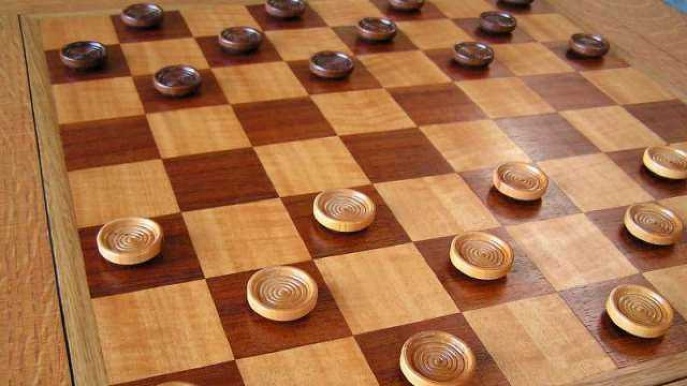 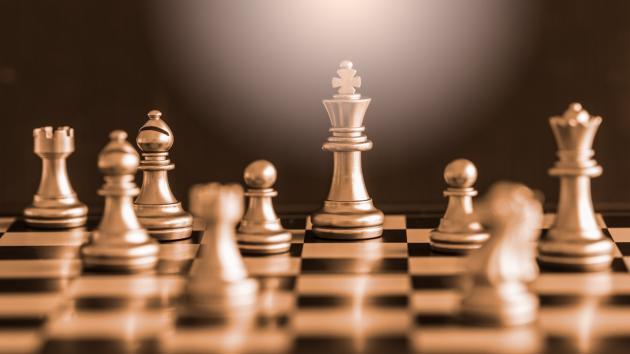 